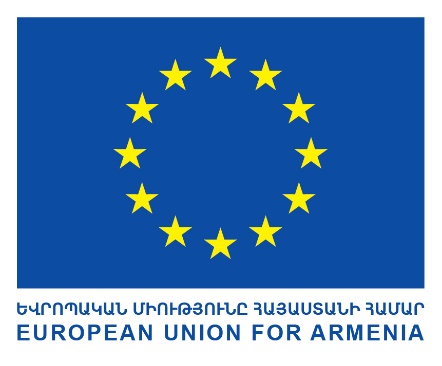 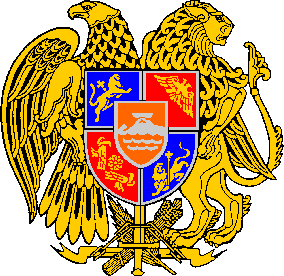 ՆախագիծՕՐԱԿԱՐԳՄԱՐԴՈՒ ԻՐԱՎՈՒՆՔՆԵՐԻ ՊԱՇՏՊԱՆՈՒԹՅԱՆ ԱԶԳԱՅԻՆ ՌԱԶՄԱՎԱՐՈՒԹՅԱՆ ԵՎ ԴՐԱՆԻՑ ԲԽՈՂ 2020-2022 ԹԹ. ԳՈՐԾՈՂՈՒԹՅՈՒՆՆԵՐԻ ԾՐԱԳՐԻ ՀԱՆՐԱՅԻՆ ՔՆՆԱՐԿՄԱՆՍՈՑԻԱԼԱԿԱՆ ԻՐԱՎՈՒՆՔՆԵՐ, ԱՇԽԱՏԱՆՔԱՅԻՆ ԻՐԱՎՈՒՆՔ, ԿՐԹՈՒԹՅԱՆ ԻՐԱՎՈՒՆՔ, ԱՌՈՂՋՈՒԹՅԱՆ ՊԱՀՊԱՆՈՒԹՅԱՆ ԻՐԱՎՈՒՆՔ, ՏՆՏԵՍԱԿԱՆ ԳՈՐԾՈՒՆԵՈՒԹՅԱՆ ԱԶԱՏՈՒԹՅՈՒՆ, ՍԵՓԱԿԱՆՈՒԹՅԱՆ ԻՐԱՎՈՒՆՔ18 սեպտեմբեր 2019, 14։00-17:00<<Հայաթ Փլեյս Երևան>> հյուրանոց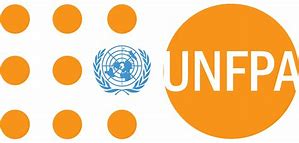 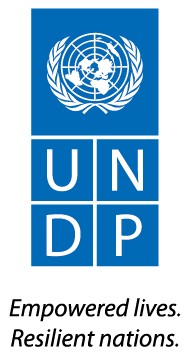 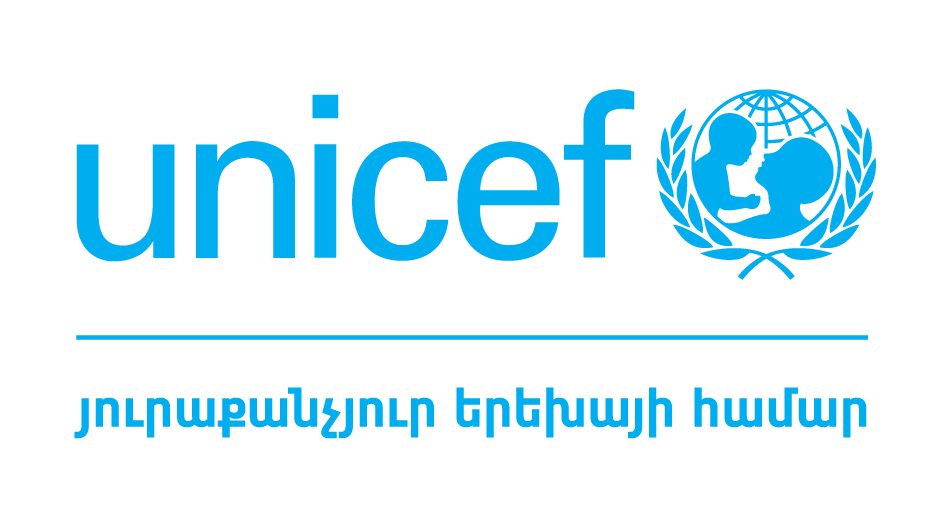 13:30- 14:00Մասնակիցների գրանցում, սուրճի հյուրասիրություն14:00-14:10Բացման խոսք և միջոցառման ներկայացումՀՀ արդարադատության նախարարի տեղակալ Քրիստիննե Գրիգորյան14:10-15:30Սոցիալական իրավունքների, աշխատանքային իրավունքի, կրթության իրավունքի ոլորտներում առկա հիմնական բացերը, առաջնահերթությունները, դրանց հասցեագրումը ՄԻՊ ռազմավարության և Գործողությունների ծրագրումՔննարկում պետական մարմինների, ՀԿ-ների և միջազգային կազմակերպությունների ներկայացուցիչների միջև15:30-16:45Առողջության պահպանության իրավունքի, տնտեսական իրավունքների և ազատ տնտեսական մրցակցության, սեփականության իրավունքի. շրջակա միջավայրի պահպանության ոլորտներում առկա հիմնական բացերը, առաջնահերթությունները, դրանց հասցեագրումը ՄԻՊ ռազմավարության և Գործողությունների ծրագրումՔննարկում պետական մարմինների, ՀԿ-ների և միջազգային կազմակերպությունների ներկայացուցիչների միջև16:45-17:00Ամփոփում և հետագա քայլերՀՀ արդարադատության նախարարի տեղակալ Քրիստիննե ԳրիգորյանԱրձագանք մասնակիցների կողմից 